Муниципальное автономное учреждение  «ТОК-центр Умникум»городского поселения город Бирск муниципального района Бирский район Республики Башкортостан(МАУ «ТОК-центр Умникум»)                                                                                          УТВЕРЖДЕНО                                                                        приказом от 31.08.2023 № 44-од IV Международный дистанционный конкурс по робототехнике и техническому творчеству «Истории мира» г. Бирск 2023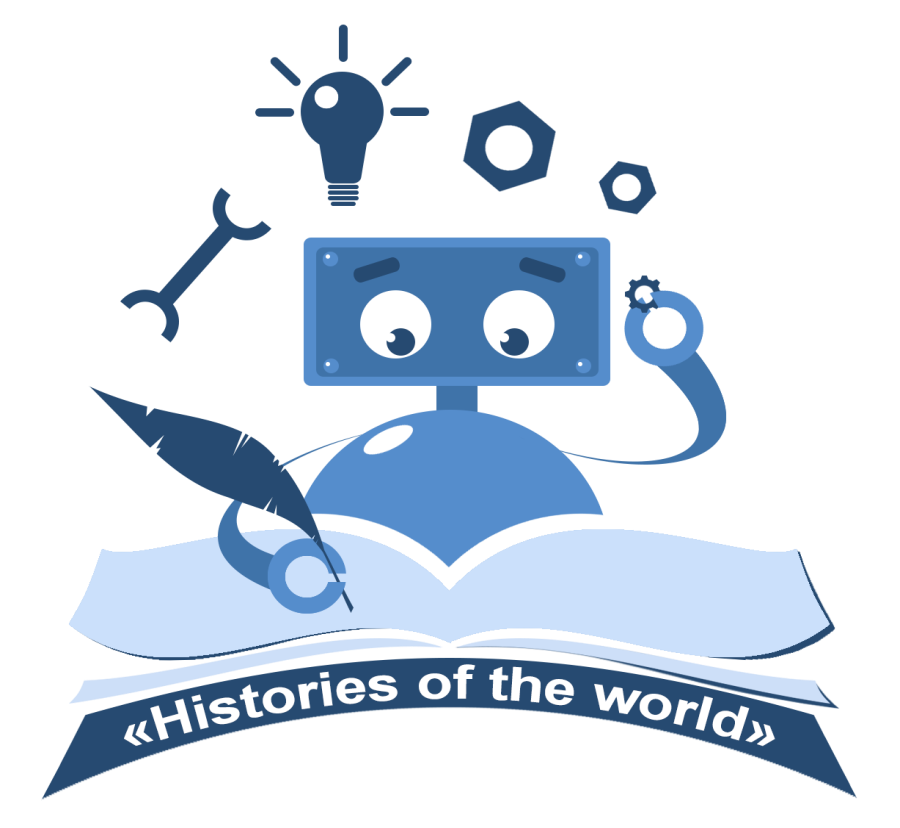 Общие положения1.1. IV Международный дистанционный конкурс по робототехнике и техническому творчеству «Истории мира» проводится на базе МАУ «ТОК-центр Умникум» (далее «Международный конкурс»).1.2. Настоящее положение определяет условия участия в Международном конкурсе и порядок его проведения.2. Цели и задачиЦель Международного конкурса:Создание электронной книги «Истории мира», в которую будут включены работы-победители IV Международного дистанционного конкурса по робототехнике и техническому творчеству «Истории мира».Задачи Международного конкурса:знакомство детей и подростков с культурой и традициями разных стран;выявление одаренной молодежи;установление  профессиональных и межкультурных связей;повышение эффективности межэтнического диалога в молодежной среде.воспитание у детей и подростков уважения к народным традициям разных стран, приобщение к мировым культурным ценностям;пропаганда достижений науки и техники;привлечение детей и подростков к решению исследовательских и технических задач;содействие профессиональной ориентации детей и подростков.Участники Международного конкурсаВ Международном конкурсе принимают участие команды, состоящие из 1-5 детей и/или подростков и 1-2 тренеров (возраст тренера старше 18 лет)Участниками команд могут быть дети и подростки образовательных учреждений, центров технического творчества, фото-видео студий, студий анимации, творческих клубов и т.д.Возраст участников – от 5 лет.Все команды в зависимости от возраста старшего участника (не тренера) делятся на следующие категории:5-9 лет – младшая категория;10-14 лет – средняя категория;15-18 лет – старшая категория;19 и старше – категория «Ветеран».Команды каждой возрастной категории соревнуются между собой в своих направлениях.Порядок проведения Международного конкурсаДля участия в Международном конкурсе, главный тренер команды предоставляет в электронном виде:- видеопроект длительностью не более 5 минут;- инженерная книга с описанием проекта команды;- плакат проекта;- скан-копия свидетельства о рождении на каждого участника команды;- скан-копия паспорта на каждого тренера команды;- согласие на обработку персональных данных на каждого участника команды.Требования к предоставляемым материалам даны в описании каждого из направлений. Заявка на участие в Международном конкурсе заполняется главным тренером команды (Приложение 2). К заявке должны быть приложены скан-копии документов и приложения №1(«Согласие на обработку персональных данных») на каждого участника и тренеров команды. Заявка и конкурсные материалы (видеопроект, инженерная книга, плакат проекта) присылаются в письме с пометкой «IV Истории Мира» на адрес: whelan2@mail.ru   Документы и материалы для участия в Международном конкурсе принимаются до 11 марта 2024 года. Документы и материалы оформляются на русском или английском языках. Подведение итогов Международного конкурса состоится 22 марта 2024 года в МАУ «ТОК-центр Умникум» (Российская федерация, г. Бирск, ул. Интернациональная, 94-А).  С целью уточнения информации по проекту может быть организована онлайн конференция с участием команды, представляющей проект, организаторами и судьями. Проекты оцениваются судьями (состав не менее 5 человек). Требования к проектам и формат оценивания даны в описании каждого из направлений. Контактное лицо – Кузнецов Антон Андреевич, тел.(Whatsapp): +7-927-33-601-91, электронная почта: whelan2@mail.ru4.	Направления Международного конкурсаМеждународный конкурс проводится по следующим направлениям:«Художественный номер» (Направление делится на номинации).«Роботы - помощники детей».«Архитектура и памятники культуры».Награждение участников Международного конкурсаВсе участники и победители в номинациях Международного конкурса награждаются дипломами (в электронном виде).По итогам Международного конкурса создается книга «Истории мира», в которую включаются работы победителей и работы, выделенные судьями. Электронный вариант книги будет находиться в открытом доступе.Организационный комитет Международного конкурса7.1. Работой по подготовке и проведению Международного конкурса руководит Оргкомитет.7.2. Оргкомитетпринимает и обрабатывает заявки от тренеров команд;организует консультативно-методическое обеспечение Международного конкурса;формирует судейскую комиссию Международного конкурса по направлениям;оставляет за собой право на публикацию на официальном сайте - https://birskum.wixsite.com/umnicumbirsk результатов Международного конкурса;обеспечивает соблюдение прав участников Международного конкурса. Организаторы Международного конкурса оставляют за собой право изменения даты и времени проведения.Организационный комитет Международного конкурса расположен по адресу: г. Бирск, ул. Интернациональная, 94А «МАУ ТОК-центр Умникум».Контактная информация:Тел. +7(347) 299-61-93; Whatsapp и Telegram: +7-927-33-601-91 Электронный адрес: whelan2@mail.ru Координаторы: Ямаева Наталья Геннадиевна (заместитель директора): +7-905-308-39-13Кузнецов Антон Андреевич (руководитель студии робототехники и конструирования): Whatsapp: +7-927-336-01-91, whelan2@mail.ruОписание направлений IV Международного дистанционного конкурса по робототехнике и техническому творчеству «Истории мира»Направление «Художественный номер».Команда собирает и программирует роботов (одного или несколько) исполняющих художественный номер в одной из следующих номинаций:- «Танец»;- «Песенный номер»;- «Сказка»;- «Исторический рассказ»;- «Фантазия»;- «Lego – мультфильм»;- «Lego – фильм».Количество номинаций может быть добавлено в ходе Международного конкурса по решению судей.Художественный номер должен отображать культуру и традиции семьи и/или страны участников Международного конкурса.Участники команды могут выступать в роли отдельных персонажей при создании номера. Роботы должны быть озвучены (если это необходимо) участниками команд. Для создания декораций могут быть использованы любые материалы.Для создания роботов используются следующие конструкторы: Lego WeDo 1.0 или 2.0, Lego Mindstorms EV3/NXT, Arduino. Роботы не должны быть собраны по готовым инструкциям или из готовых наборов.Для участия в направлении команда предоставляет следующие материалы по проекту:Видеоролик с художественным номером (длительностью не более 5 минут);Инженерная книга (в электронном виде);Плакат проекта (в электронном виде).Инженерная книга содержит:Информация об участниках команды и тренерах (Фотография, Фамилия и Имя участника, дата рождения и роль в команде);Описание роботов (фотографии, описание конструкторов из которых собраны роботы, конструктивные особенности роботов, программные особенности, программный код, процесс создания и т.д.);Краткое содержание номера (текст песни, сказки, выступления и т.д.);Важность номинации для участников команды.Плакат проекта содержит:Информация о проекте (основные тезисы);Фотографии роботов, принимающих участие в проекте;Информация об участниках команды (фотография, фамилия и имя);Требования к плакату проекта:Формат А3;Расположение альбомное (для возможности демонстрации на экране);Судьи оценивают проект команды по следующим параметрам:Сложность конструкции роботов;Дизайн проекта;Участие всех членов команды в проекте (выступление в качестве персонажей, озвучка роботов и т.д.);Сложность программы роботов;Раскрытие особенностей культуры и традиций своей страны в проекте;Каждый пункт оценивается по 10-бальной шкале. Максимальный балл за проект – 50 баллов.Номинацию «Lego – мультфильм» оценивают по следующим параметрам:Сложность конструкции роботов в проекте;Режиссура мультфильма (целостность, логичность, ясность и проработанность идеи).Дизайн и качество проекта;Участие всех членов команды в проекте (создание декораций, озвучка персонажей и т.д.);Раскрытие особенностей культуры и традиций своей страны в проекте;Важно! В данной номинации не оценивается программирование роботов. Каждый пункт оценивается по 10-бальной шкале. Максимальный балл за проект – 50 баллов.Важно! Материалы оформляются на русском или английском языке.Направление «Роботы – помощники детей».Команда представляет проект робота, помогающего детям в обучении, играх, уборке дома и т.д.Для создания роботов используются конструкторы: Lego WeDo 1.0 или 2.0, Lego Mindstorms EV3/NXT, Arduino. Роботы не должны быть собраны по готовым инструкциям и/или из готовых наборов.Для участия в направлении команда должна предоставить следующие материалы по проекту:Видеоролик (длительностью не более 5 минут);Инженерная книга (в электронном виде);Плакат проекта (в электронном виде).Видеоролик содержит:представление команды;рассказ о проекте;процесс создания проекта;демонстрация работы робота.Инженерная книга содержит:Информация об участниках команды и тренерах (Фотография, Фамилия и Имя участника, дата рождения и роль в команде);Главная идея и цель проекта;Описание робота (фотографии, описание конструкторов из которых собран робот, конструктивные особенности робота, программные особенности, программный код, процесс создания и т.д.);История изучаемой проблемы в проекте и процесс создания робота;Результаты проекта.Плакат проекта содержит:Информация о проекте (основные тезисы);Фотография робота;Информация об участниках команды (фотография, фамилия и имя каждого участника);Требования к плакату проекта:Формат А3;Расположение альбомное (для возможности демонстрации на экране);Судьи оценивают проект команды по следующим параметрам:Презентация проекта;Оригинальность проекта;Дизайн проекта;Сложность конструкции робота;Сложность программы робота;Научная и практическая ценность проекта;Каждый пункт оценивается по 10-бальной шкале. Максимальный балл за проект – 60 баллов.Важно! Материалы оформляются на русском или английском языке.Направление «Архитектура и памятники культуры».Команда создает модель здания или памятника, имеющего большую культурную ценность для своей страны.Для создания роботов могут быть использованы следующие конструкторы: Lego WeDo 1.0 или 2.0, Lego Mindstorms EV3/NXT, Arduino, Lego и другие конструкторы. Роботы и конструкции не должны быть собраны по готовым инструкциям или из готовых наборов.Важно! В данном направлении не оценивается программирование модели или ее возможность двигаться.Для участия в направлении команда должна предоставить следующие материалы по проекту:Видеоролик (длительностью не более 5 минут);Инженерная книга (в электронном виде);Плакат проекта (в электронном виде). Видеоролик содержит:представление команды.рассказ о проекте;процесс создания проекта;демонстрация проекта;Инженерная книга содержит:Информация об участниках команды и тренерах (Фотография, Фамилия и Имя участника, дата рождения и роль в команде);Идея и общее описание проекта (фотографии реального объекта и созданного макета, описание материалов из которых создан макет, описание конструкций и т.д.);История процесса создания проекта;Культурная ценность и история создания выбранного объекта архитектуры или памятника;Важность данного направления для участников команды.Плакат проекта содержит:Информация о проекте (основные тезисы);Фотография проекта;Информация об участниках команды (фотография, фамилия и имя);Требования к плакату проекта:Формат А3;Расположение альбомное (для возможности демонстрации на экране);Судьи оценивают проект команды по следующим параметрам:Презентация проекта;Сложность конструкции проекта;Дизайн проекта;Раскрытие особенностей культуры и традиций в проекте;Каждый пункт оценивается по 10-бальной шкале. Максимальный балл за проект – 40 баллов.Важно! Материалы оформляются на русском или английском языке.Приложение 1Согласие законного представителя на обработку персональных данных несовершеннолетнегоЯ,_____________________________________________________________(ФИО)проживающий по адресу: ______________________________________________Паспорт №______________выдан___________(кем__________________________________________и когда _____________)являюсь законным представителем несовершеннолетнего на основании ст. 64 п.1 Семейного кодекса РФ1.Настоящим даю свое согласие на обработку в МАУ «ТОК-центр Умникум» персональных данных моего несовершеннолетнего ребенка ____________________________________________(ФИО) относящихся к перечисленным ниже категориям персональных данных:данные свидетельства о рождении, паспортные данные, включая дату выдачи и код подразделения, ИНН, адрес проживания ребенка, сведения о месте обучения, творческом объединении, адрес электронной почты, телефон, фамилия, имя, отчество и номер телефона одного или обоих родителей (законных представителей) ребенка.Я даю согласие на использование персональных данных моего ребенка исключительно в следующих целях: обеспечение участия в IV Международном дистанционном конкурсе по робототехнике и техническому творчеству «Истории мира».  Настоящее согласие предоставляется на осуществление сотрудниками МАУ «ТОК-центр Умникум» следующих действий в отношении персональных данных ребенка: сбор, систематизация, накопление, хранение, уточнение (обновление, изменение). Данным заявлением разрешаю считать общедоступными, в том числе выставлять в сети Интернет, следующие персональные данные моего ребенка: фамилия, имя, место учебы, населенный пункт проживания.Я согласен(-сна), что обработка персональных данных может осуществляться как с использованием автоматизированных средств, так и без таковых.Обработка персональных данных осуществляется в соответствии с нормами Федерального закона №152-ФЗ «О персональных данных» от 27.07.2006 г.Данное Согласие действует до достижения целей обработки персональных данных в МАУ «ТОК-центр Умникум» или отзыва данного Согласия. Данное Согласие может быть отозвано в любой момент по моему письменному заявлению.Я подтверждаю, что, давая настоящее согласие, я действую по своей воле и в интересах ребенка, законным представителем которого являюсь.Дата: «_____»________________г.Подпись:_________________ (______________________)                                                        расшифровка подписи1 Для родителей. Для усыновителей «ст.64 п.1,137 п. 1 Семейного Кодекса РФ», опекуны – «ст. 15 п.2. Федерального закона «Об опеке и попечительстве», попечители – «ст. 15 п. 3. Федерального закона «Об опеке и попечительстве».Приложение 2Заявка на участие в IV Международном дистанционном конкурсе по робототехнике и техническому творчеству «Истории мира»Название командыСтрана, ГородНазвание организацииФИО главного тренераКонтактные данные главного тренера(email, whatsapp, телефон)Направление соревнованийКатегория в направлении "Художественный номер"(если выбрано это направление)ФИО тренера №2ФИО участника №1ФИО участника №2ФИО участника №3ФИО участника №4ФИО участника №5